BONNES VACANCES A LA MAISON ! COURAGE !ETUDE DE LA LANGUECe soir commencent les vacances de printemps. La classe à distance reprendra le lundi 4 mai. Mais le confinement ne s’arrête pas. Il faudra continuer à respecter les gestes barrières.Tu peux toujours aller sur le blog pour voir les nouveautés.EMPLOI DU TEMPS – VENDREDI 17 AVRILEMPLOI DU TEMPS – VENDREDI 17 AVRILEMPLOI DU TEMPS – VENDREDI 17 AVRILCalendrierObjectif Se repérer dans le temps Pense à cocher ton calendrier.CopieEtude de la langueEcris la date sur ton cahier puis copie le texte :Pense à sauter des lignes !Ce soir commencent les vacances de printemps. La classe à distance reprendra le lundi 4 mai. Mais le confinement ne s’arrête pas. Il faudra continuer à respecter les gestes barrières. Tu peux toujours aller sur le blog pour voir les nouveautés.Pour chaque phrase souligne le Verbe Conjugué (= l’ACTION) en rouge et le Sujet (QUI fait l’ACTION ?) en vert.Regarde la correction en bas de la 2ème page.Lecture CompréhensionJeu Qui est-ce ? Les garçons Choisis le niveau 3 : Lis bien les phrases et choisis le bon personnagehttps://www.logicieleducatif.fr/francais/lecture/qui-est-ce-garcon-2.php NumérationLa suite numérique : Les nombres décimauxhttps://www.logicieleducatif.fr/math/numeration/file-numerique-serpent-decimaux.phpAttention la droite ne va pas toujours de 0,1 en 0,1. Pour t’aider tu peux cliquer sur l’ampoule en bas, elle te dira comment il faut avancer. 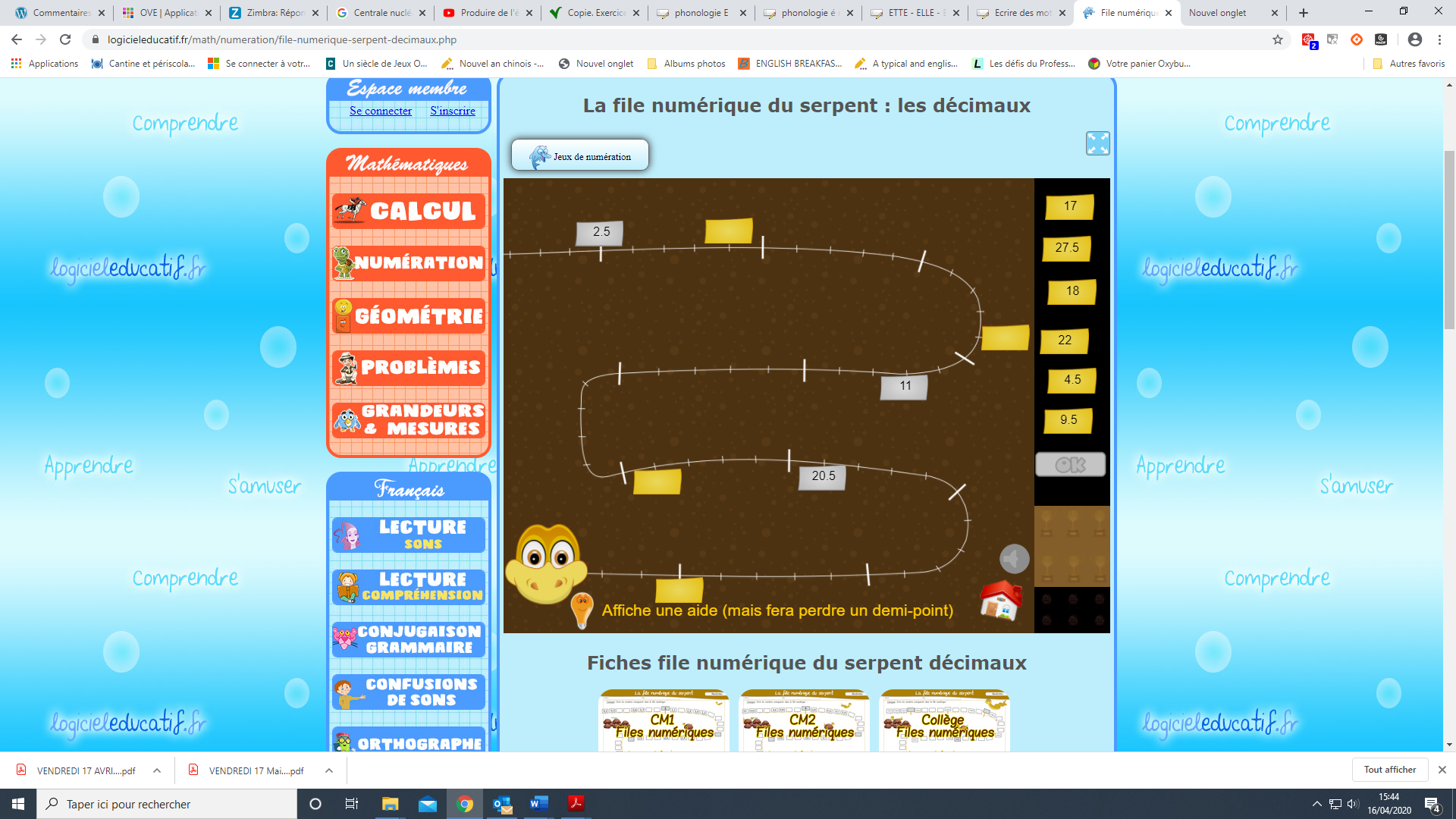 Il y a aussi des étiquettes en trop ; attention aux piègesCalcul La division posée avec un nombre à un chiffreContinue la fiche division -5 et fais la dernière ligne. 2 000 : 7      5 986 : 8        7969 : 9Aide-toi de tes tables de multiplication.TechnologieMATIERE, MOUVEMENT, ENERGIE, INFORMATIONAujourd’hui nous allons comprendre comment fabrique-t-on de l’électricité avec les sources d’énergie.Regarde cette vidéo : https://www.youtube.com/watch?v=mqzOGYD5j4cA la fin, tu peux vérifier avec la correction.